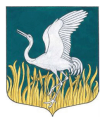 ЛЕНИНГРАДСКАЯ ОБЛАСТЬЛУЖСКИЙ МУНИЦИПАЛЬНЫЙ РАЙОНАДМИНИСТРАЦИЯМШИНСКОГО СЕЛЬСКОГО ПОСЕЛЕНИЯПОСТАНОВЛЕНИЕот       30 марта 2016 года      №    153                                          Об утверждении Перечня муниципальных программМшинского сельского поселения           В соответствии со статьями 172, 179 Бюджетного кодекса Российской Федерации, в связи с утверждением новых программ, администрация Мшинского сельского поселенияПОСТАНОВЛЯЕТ:        1.Утвердить Перечень муниципальных программ Мшинского сельского поселения Лужского муниципального района Ленинградской области (приложение).        2. Специалистам администрации Мшинского сельского поселения обеспечить при необходимости актуализацию Перечня муниципальных программ Мшинского сельского поселения Лужского муниципального района Ленинградской области.        3. Настоящее постановление  разместить на официальном сайте администрации Мшинского  сельского поселения  в сети Интернет http://мшинское.рф/.            3. Контроль за исполнением настоящего постановления оставляю за собой.И.о.главы администрацииМшинского   сельского поселения                                         С.А.СнапковРазослано: в прокуратуру, в дело 									    УТВЕРЖДЕН														постановлением администрации 														Мшнского сельского поселения 														от 30.03.2016 № 153														(приложение)ПЕРЕЧЕНЬмуниципальных программ Мшинского сельского поселения Лужского муниципального района Ленинградской области№Наименование программы и реализуемые подпрограммыОтветственныйисполнитель (соисполнитель)Основные направления социально-экономического развития1«Устойчивое развитие территории Мшинскогосельского поселения»Подпрограмма 1 «Развитие культуры, физической культуры и спорта в Мшинском сельском поселении Лужского муниципального района Ленинградской области»Подпрограмма 2 «Обеспечение устойчивого функционирования жилищно-коммунального хозяйства в Мшинском сельском поселении Лужского муниципального района»Подпрограмма 3 «Развитие автомобильных дорог в Мшинском сельском поселении Лужского муниципального района»Подпрограмма 4 «Безопасность Мшинского сельского поселения Лужского муниципального района»Подпрограмма 5 «Молодежная политика»Администрация Мшинского сельского поселенияКандыба Ю.В.СКЦ Мшинского СПСмирнова М.Г.- создание  условий  для устойчивого и сбалансированного социального и экономического развития  Мшинского сельского поселения  Лужского муниципального района на планируемый период;- повышение уровня и качества жизни сельского  населения на основе повышения уровня  развития социальной инфраструктуры и    инженерного обустройства населенных   пунктов, расположенных в сельской  местности;                                              - создание условий для улучшения	 социально-демографической ситуации в сельской местности; - повышение престижности проживания в сельской  местности.-развитие  массовой  физической  культуры и спорта;-развитие спорта высших достижений; -развитие объектов физической культуры;- создание комфортных условий жизнедеятельности в сельской местности;- активизация местного населения в решении вопросов местного значения- создание безопасных и благоприятных условий проживания граждан;- снижение доли аварийного жилья в жилищном фонде Мшинского сельского поселения поселения Лужского муниципального района Ленинградской области;- развитие малоэтажного жилищного строительства;- обеспечение благоустроенным жильем граждан, проживающих в жилищном фонде, признанном непригодными для постоянного проживания, за счет за счет бюджетов различных уровней;-повышение престижности проживания в сельской местности.2Развитие     и     поддержка     малого     и среднего предпринимательства в Мшинском сельском поселении  Лужского муниципального районаАдминистрация Мшинского сельского поселения Кандыба Ю.В.- Развитие и поддержка субъектов малого и среднего предпринимательства.3«Гармонизация межнациональных  и межконфессиональных отношений,воспитанию толерантности на территорииМшинского сельского поселения»Администрация Мшинского сельского поселения Кандыба Ю.В.- противодействие  этнополитическому и  этнорелигиозному экстремизму;- содействие   дальнейшему   развитию  элементов гражданского  общества –  общественных  объединений   этнокультурного       характера,   национально - культурных    автономий       и религиозных объединений граждан.    4«Развитие части территории Мшинского сельского поселения на 2016 год»Администрация Мшинского сельского поселения Кандыба Ю.В.- создание комфортных условий жизнедеятельности в сельской местности;- активизация местного населения в решении вопросов местного значения.